TZKBoravak na zraku - šetnjaVJEŽBE U SJEDEĆEM POLOŽAJU – sve ponoviti 3 puta, pauza između svake vježbe 30 sec, nakon kruga 1min.Ubacivanje lopte u nisko postavljeni koš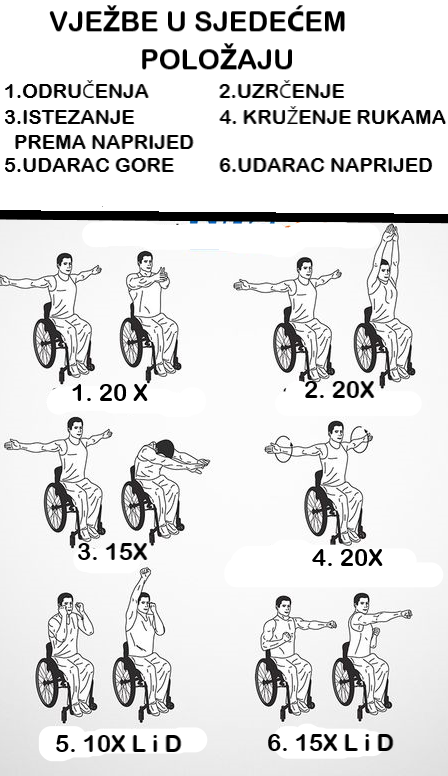 